Język angielskiTopic: Buying ticket- speaking. Kupowanie biletu na pociągProszę o przeczytanie tekstu ze str. 100 i wykonaj ćw 1 odpowiedz na pytania do zeszytu Wysłuchaj nagrania ze strony 100 ćw 2,3 w podanym linku numer 3.35, 3.36 z Edesk.pl https://edesk.pearson.pl/Home/Publication/2 Link do słuchania z naszego podręcznika English Class do zadań Buying tickets – Kupowanie biletu I’d like a ticket to London, please- Poproszę bilet do Londynu Here you are- Proszę bardzo How much is it?- Ile płacę? It’s ten pounds twenty, please- dziesięć funtów dwadzieścia pensówWhat time does the train leave?- O której godzinie odjeżdża pociąg?AT seven thirty- o siódmej trzydzieściWhat time ode sit arrive? –O której godzinie przyjeżdża?AT eight- o ósmejThanks – Dziękuje Prices – Ceny £10.50 = ten pounds fifty  (10 funtów i 50 pensów)£7.25= seven pounds twenty-five ( 7 funtów i 25 pensów)£ 0.50= fifty pence ( 50 pensów)Napisz ceny słownie: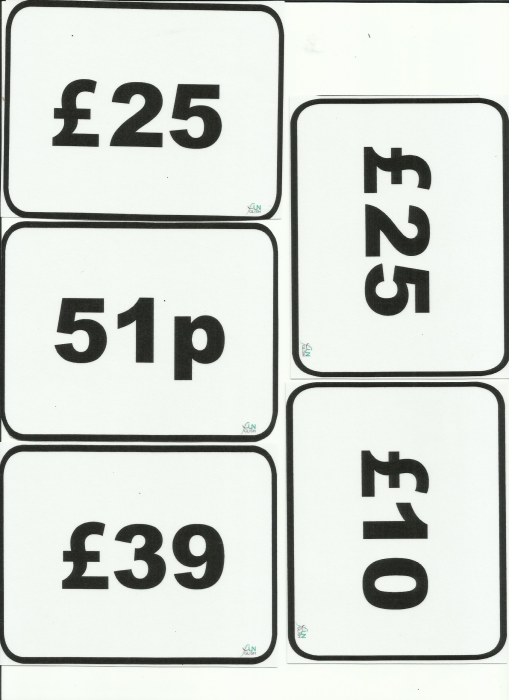 A tak wyglądają funty brytyjskie 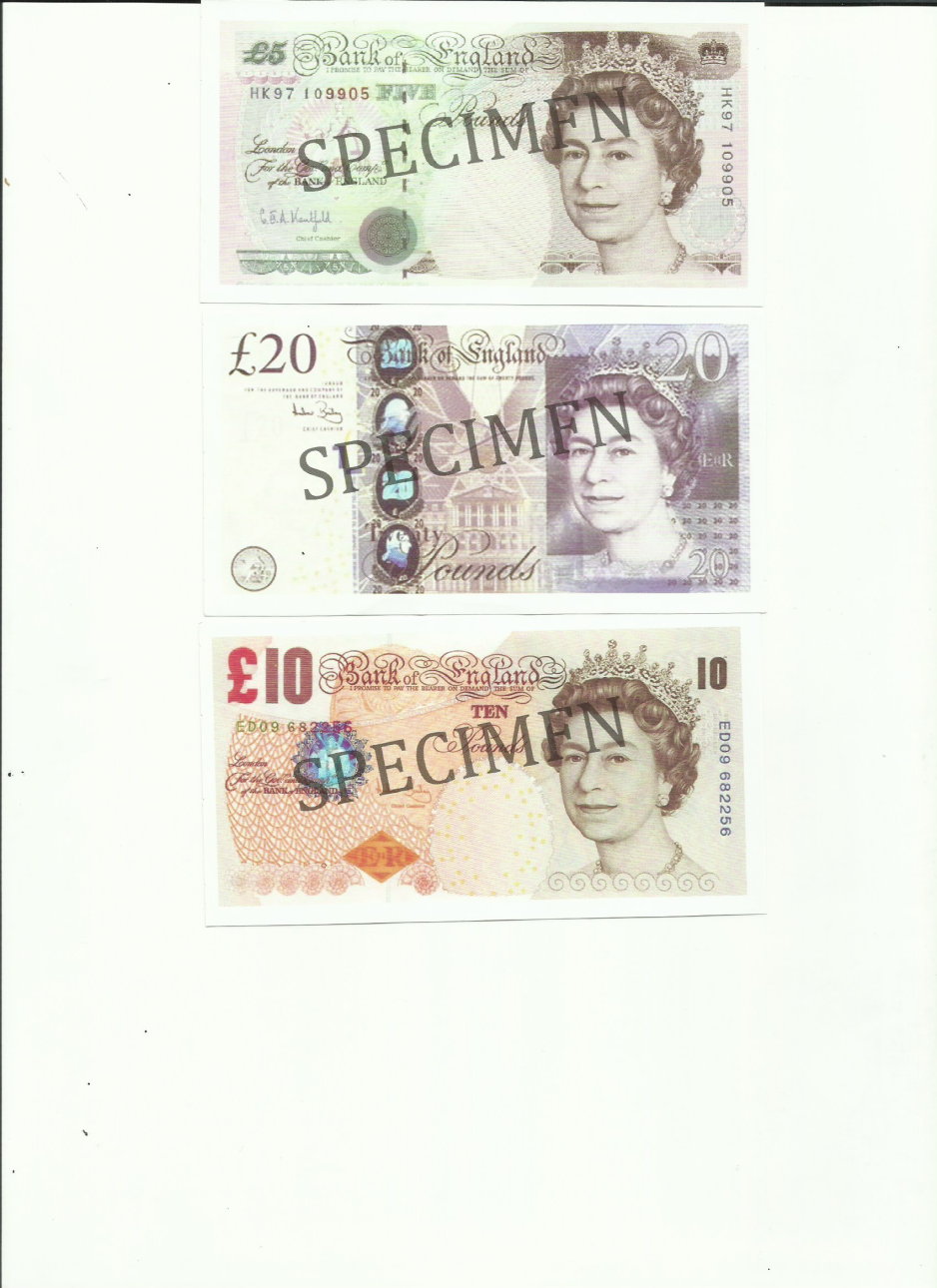 Homework!Wykonaj cała strone 63 w ćwiczeniach Topic: Antarctic Adventure- Reading. Czytanie ze zrozumieniemPrzeczytaj tekst ze str.100 i wykonaj ćw. 2,3 Dangerous- niebezpiecznyDifficult- trudny Expedition- wyprawa Explorer- odkrywca Heavy- ciężki Journey- wycieczka Record- record Wykonaj ćw. 5 str 100 Proszę nauczyć się tych słówek!Wykonaj ćwiczenia cała strona 64Język polski 31.03 do 03.04.Poniedziałek (łączymy się o 9.45 na Discordzie)T:Wykrzyknik. (temat zapisujemy w zeszycie)Praca z podręcznikiem s. 191-192 i ćwiczeniami s.97-98W trakcie zajęć musimy sobie uświadomić, ze wykrzyknik stosujemy nie tylko wtedy, gdy chcemy uwydatnić rozkazujący charakter zdania np. Na prawo patrz! Padnij! Samochód, uważaj! Musimy pamiętać, że nie każde zdanie rozkazujące kończymy wykrzyknikiem. Najczęściej kończymy je kropką, podobnie jak zdanie oznajmujące, różnią się one jednak tym, że rozkazujące wyraża rozkaz, a oznajmujące o czymś oznajmia.Wykrzyknik stosujemy także, aby wyrazić silne uczucia ( radość, złość, strach, gniew, zachwyt, podziw np. Super! Ratunku! Jak tu pięknie!) oraz przy okrzykach, zawołaniach, żądaniach, stwierdzeniach np. Ach! Hej! Co robisz! Tak ma być!Z podręcznika str. 191 przepisujemy do zeszytu Nową wiadomość.(może być bez przykładów, z tym że czytamy i zapamiętujemy całość)Następnie wykonujemy ze str. 192 zad. 3 lub 4 (do wyboru)Praca z ćwiczeniami s.97 i 98Wtorek  (łączymy się na Discordzie o 8.00)T: Co już wiemy o wypowiedzeniach. Rozpoznawanie wypowiedzeń.(temat zapisujemy w zeszycie)W tym dniu będziemy pracować z e. podręcznikami. Materiał  do ćwiczeń znajdziecie we wtorek rano po zalogowaniu się na swoim koncie na platformie e.podręczniki.NaCoBeZuPrzypomnę sobie co to jest wypowiedzenie.Przypomnę sobie, że wypowiedzenie może mieć charakter zdania lub równoważnika zdania.Potrafię rozróżnić zdanie od równoważnika zdania.Potrafię równoważnik zmienić w zdanie i odwrotnie.Zapamiętaj!Wypowiedzenie, to grupa połączonych ze sobą znaczeniowo i dopasowanych pod względem formy wyrazów, które przekazują zrozumiałą informację. Wypowiedzenia dzielimy na zdania (pojedyncze, złożone) i równoważniki zdań.ZDANIE, to wypowiedzenie, które zawiera ORZECZENIE, czyli czasownik w formie osobowej.np. Ela poszła na spacer. Kot bawi się włóczką.RÓWNOWAŻNIK zdania – to wypowiedzenie, które nie zawiera ORZECZENIA, czyli czasownika w formie osobowej np. W górach silny wiatr. Wojna w Iraku. Krajobraz Polski. Powrót do domu.(kto chce może powyższe Zapamiętaj! - przekopiować, wydrukować i wkleić do zeszytu lub przepisać)Środa (łączymy się o godz. 8.00)T: Ortograficzne przygody – rz i ż    (temat przepisujemy do zeszytu)W tym dniu będziemy pracować z podręcznikiem i ćwiczeniami. NaCoBeZUPrzypominamy sobie zasady pisowni rzPrzypominamy sobie zasady pisowni żStosujemy zasady pisowni rz i ż w praktyce.Podręcznik s. 193 do 195Przeglądamy w/w strony z podręcznika, czytamy ze zrozumieniem Przypomnienie i Nową wiadomość, w pamięci próbujemy wykonać ćwiczenia z podanych stron podręcznika. Następnie wypełniamy z Zeszytu ćwiczeń zadania s. 75 do 77(W tym dniu dostaniecie  e-maile z notatką do wklejenia do zeszytu lub do przepisania.)Czwartek (łączymy się o godz. 8.45)T; Ortograficzne przygody (rz – ż) – e.podręcznikiW tym dniu będzie wykonywać ćwiczenia na platformie e.podręczniki. Materiał do ćwiczeń dostaniecie na swoje konta w środę wieczorem lub w czwartek rano.Piątek (nie łączymy się, ale ja będę dostępna od 8.00 do 8.30 na Discordzie, obecność odnotuję na podstawie wiadomości e-maili, które mi w tym dniu przyślecie z zadaniem - niezależnie od godziny przesłania)T: Sprawdzam swoją wiedzę i umiejętności „Jan z Kolna – żeglarz, który ponoć dotarł do Ameryki wcześniej niż Kolumb” (temat zapisujemy w zeszycie)W tym dniu pracować będziemy samodzielnie z podręcznikiem s. 197 i 198.Po dwukrotnym przeczytaniu tekstu  s. 197(głośnym lub cichym), proszę o wykonanie w zeszycie lub w dokumencie Word (przesyłamy później jako załącznik) zadań str. 198.  Proszę o przesłanie wykonanych zadań na mój adres email. Biologia kl. V   ( jak zwykle pracujemy z naszym podręcznikiem do biologii)31 III  wtorekNapisz do zeszytuTemat: Liść – wytwórnia pokarmu1.Budowa i funkcje liścia.  s.106 a) budowa liścia (tutaj narysuj liść lipy i podpisz jego części)b) funkcje liści - wytwarzanie substancji pokarmowych podczas fotosyntezy- wymiana gazowa, czyli transport dwutlenku węgla i tlenu między rośliną a jej otoczeniem- parowanie wody z rośliny2. Różna budowa liści  s.107- liście pojedyncze np. lipa, dąb, tulipan- liście złożone np. kasztanowiec, jesion, koniczyna3. Przekształcenia liści s.108, 109- czepne- spichrzowe- ciernie Jeśli chcesz dowiedzieć się więcej możesz zaglądnąć do: epodręczniki.pl – biologia- temat- Liść	 Informatyka Klasa 5 Uczniowie, którzy nie mają ściągniętego na swój komputer programu Baltie, korzystają z linku https://www.sgpsys.com/pl/Start123.aspKlikają w czerwony napis za darmo ,a dalej postępują zgodnie z instrukcją, czyli pobierają program Baltie 3,zapisują go i instalują na swoim komputerze. Jeśli ktoś będzie miał problemy,  to wyjaśnię je na najbliższej lekcji on-line.Dla rozrywki możecie sobie obejrzeć to, co klasa 4.ReligiaTemat - Jezus Chrystus daje nam Nowe Przykazanie. katecheza 29 str. 98przeczytaćNapisz do zeszytu jakie jest Nowe Przykazanie znajdziesz go w podręczniku (J 13,34-35)Zadanie domowe Poszukaj wiadomości o ludziach, którzy wypełnili nowePrzykazanie dosłownie - oddali życie za drugiego człowieka. np. św. Maksymilian KolbeNapisz jak ty możesz wypełniać codziennie to przykazanie.Odpowiedzi prześlij mi na pocztę  s.ewac@interia.pl  Zadanie można pisać na pocztę nie dozeszytu.Temat - Niedziela PalmowaPrzeczytaj Ewangelię Łk 19, 29 - 44Na podstawie Ewangelii zapisz do zeszytu słowa które tłum uczniów głośno wypowiadał i przez nie sławił Boga za cuda.Matematyka  kl. 5Poniedziałek (30.03)Temat: Porównywanie ułamków dziesiętnych.Aby stwierdzić, który z dwóch ułamków jest większy wystarczy porównać odpowiednie cyfry w obu ułamkach.                      3, 45   >   3, 29                      4,50      4, 52 (gdy liczba cyfr po przecinku w porównywanych liczbach nie jest jednakowa, to na końcu możemy dopisać tyle zer, aby w każdej liczbie było tyle samo cyfr po przecinku).Podręcznik str. 146 zad. 1, 2Zadanie domowe Ćwiczenia str. 59 zad. 1, 2 (pisemnie)                     str. 60 zad. 5, 6 ( pisemnie )Wtorek (31.03)Temat: Porównywanie ułamków dziesiętnych – ćwiczenia online.Poćwicz porównywanie ułamków dziesiętnych https://epodreczniki.pl/a/porownywanie-liczb-dziesietnych/DkRgZM3GM  powodzenia!Środa (01.04)Temat: Różne sposoby zapisywania długości i masy.Przypominamy wiadomości o jednostkach długości i masy oraz zamianę jednostek.Długość np. odcinka możemy zapisywać za pomocą różnych jednostek. Często korzystamy z ułamków dziesiętnych np.7 mm = 0,7 cm    bo 1 cm = 10 mm więc 1 mm = 0,1 cm5 cm 8 mm = 5,8 mm itd.Masy przedmiotów również możemy zapisywać za pomocą ułamków dziesiętnych np.7 dag = 0,07 kg   bo 1kg = 100 dag więc 1 dag = 0,01kg30 kg 5 dag = 30, 05 kg itd.Ćwiczenia str. 61 zad. 1, 2Zadanie domoweĆwiczenia str. 62 zad. 4, 5, 6Wykonaj ćwiczenie 1,2,3,4 ze str. https://epodreczniki.pl/a/przedstawianie-wyrazen-dwumianowanych-za-pomoca-liczb-dziesietnych/DkmzqVGgCzwartek  (02.04) , piątek ( 03.04)Temat: Wyrażenia dwumianowane.Podręcznik str.149 zad. 2 ( zeszycie )                     str. 150 zad. 3 ( w zeszycie )Wykonaj ćwiczenie od 5 – 13 ze str. https://epodreczniki.pl/a/przedstawianie-wyrazen-dwumianowanych-za-pomoca-liczb-dziesietnych/DkmzqVGgZadanie domowe W poniedziałek – krótka kartkówka z ułamków dziesiętnych.Historia Klasa 5 Tematy: w dniach 30.04 – 03.04.2020 r. TEMAT:     BIZANCJU W CZASACH ŚWIETNOŚCI – podręcznik str.104-1081. Podział Cesarstwa Rzymskiego w 395 r. – powstanie Cesarstwa Zachodniorzymskiego ze stolicą w Rzymie i Cesarstwa Wschodniorzymskiego ze stolicą w Konstantynopolu. 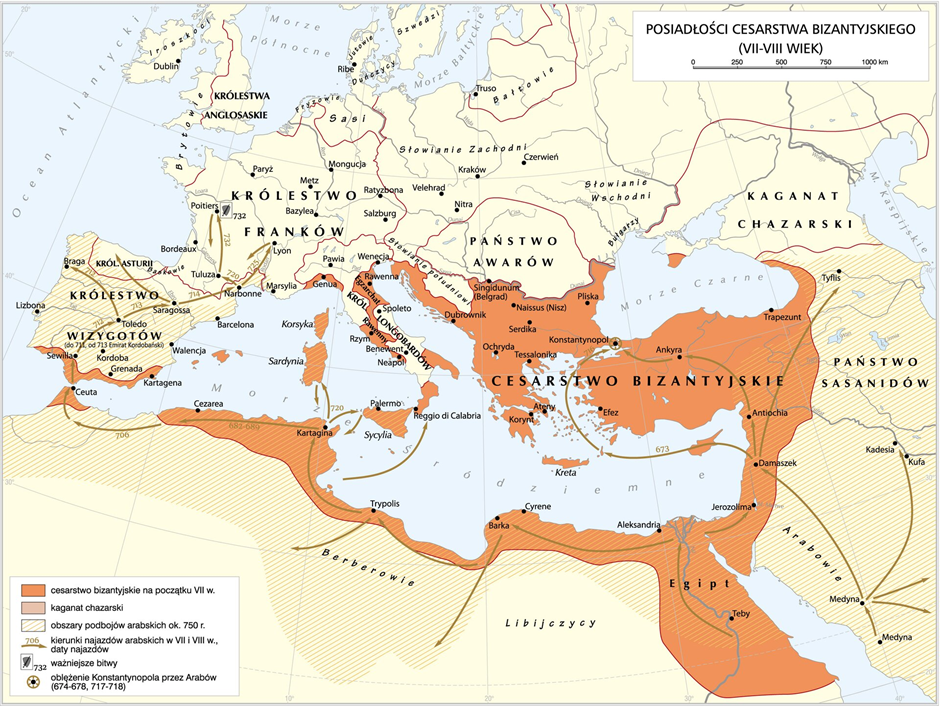 Cesarstwo Wchodniorzymskie inaczej nazywane  Cesarstwem Bizantyjskim lub Bizancjum. POLECENIE 1:  Naucz się wymieniać terytoria jakie przyłączone do cesarstwa bizantyjskiego w okresie panowania cesarza Justyniana.Na czele Cesarstwa Bizantyjskiego stał cesarz. Bizancjum w okresie rządów  CESARZA JUSTYNIANIA WIELKIEGO VI w. n.e. przeżywało swój największy rozkwit. Wskaż na mapie i na makiecie poniżej :pałac cesarskiświątynie Hagia Sophia czyli świątynię Mądrości Bożej Circus Maximus zwany także hipodromemPlan Konstantynopola – Złoty  Róg , najbardziej wysunięta w morze część Konstantynopola, z najpiękniejszymi budowlami miasta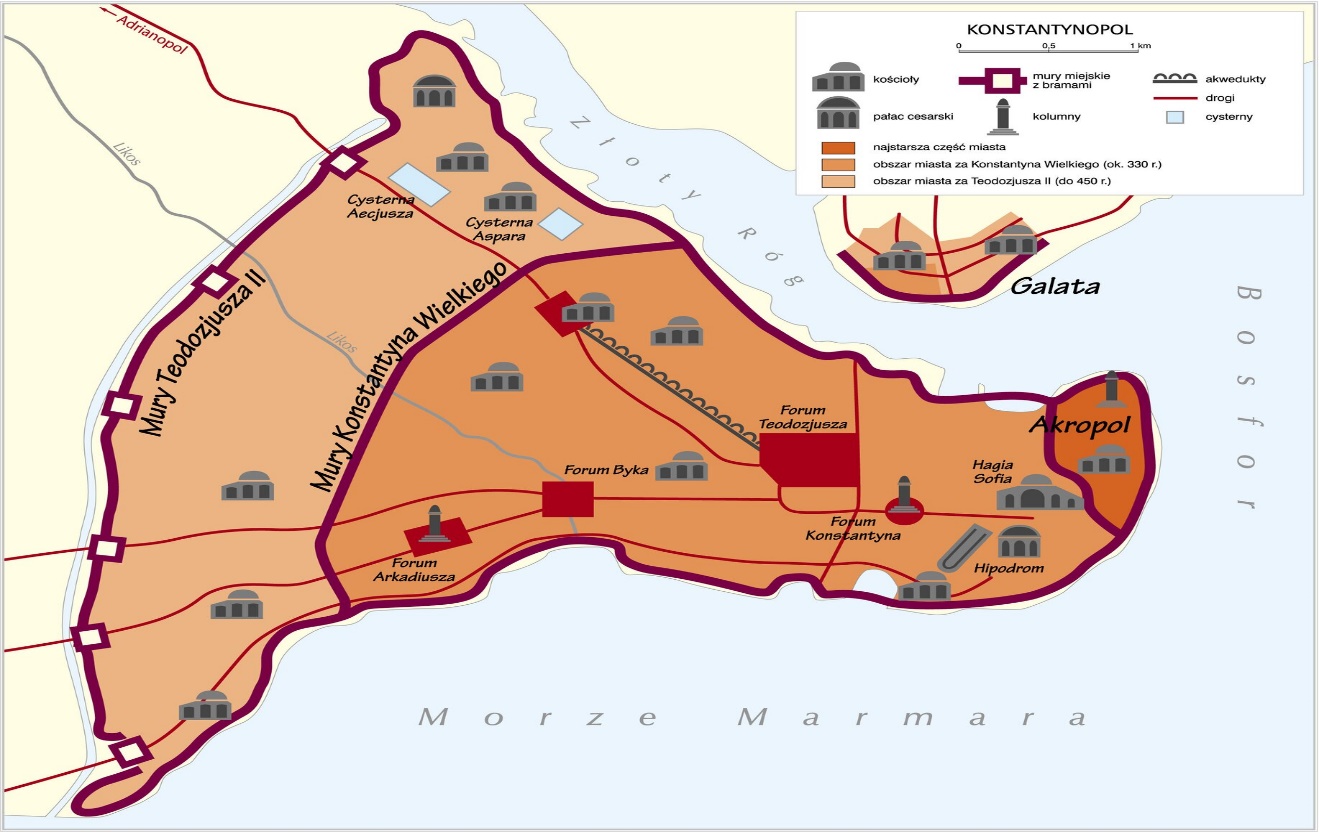 Makieta Konstantynopola - stolicy Bizancjum 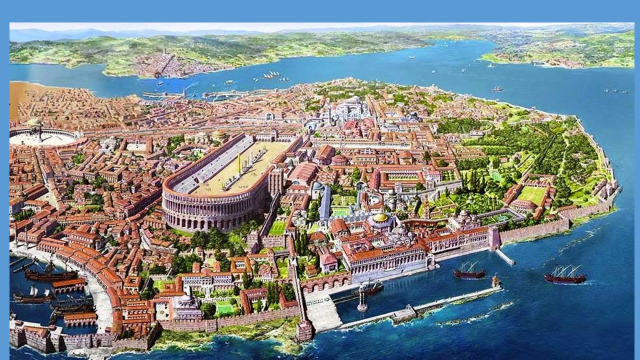 Cesarz Justynian Wielki w otoczeniu swojego dworu – mozaika.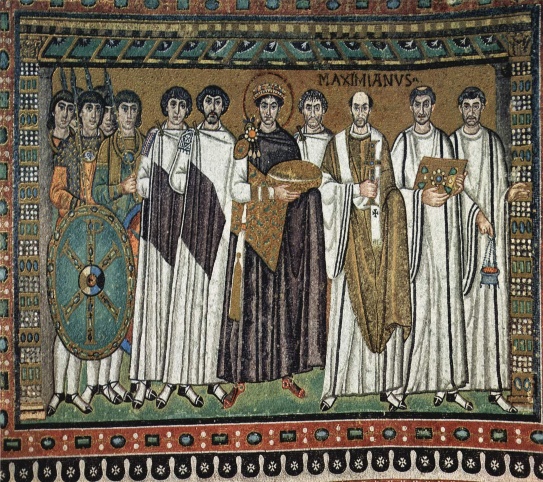 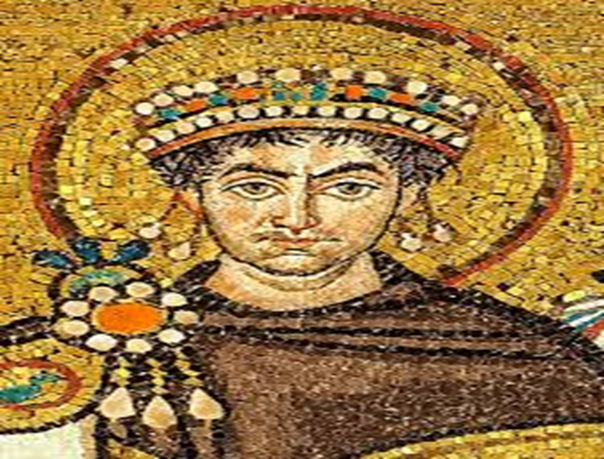 BIZANCJUM W CZASACH JUSTYNIANA WIELKIEGO – osiągnięciaArchitektura :   Świątynia Mądrości Bożej –HAGIA SOPHIASztuka :              mozaiki , ikony, Nauka :               Kodeks Justyniana  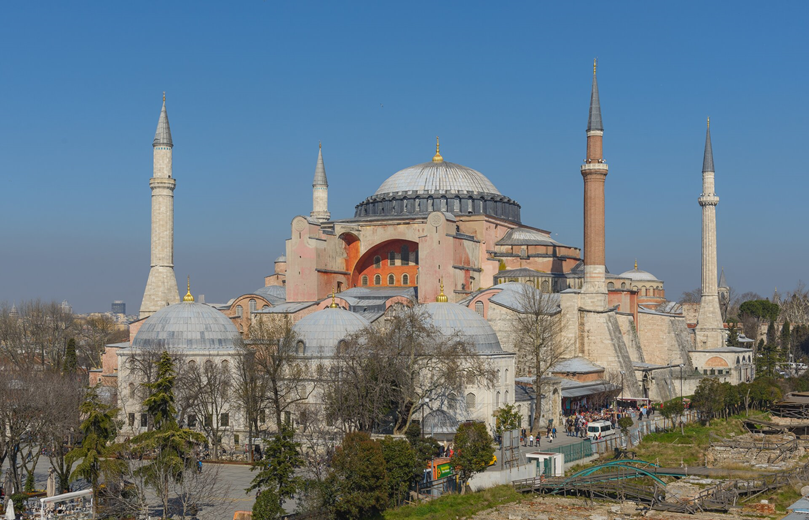 HAGIA SOPHIA – ŚWIĄTYNIA MĄDROŚCI BOŻEJ – kościół wybudowany przez cesarza Justyniana Wielkiego. 4.Rozłam chrześcijaństwa -  Wielka Schizma Wschodnia 1054 r.                             KOŚCIÓŁ CHRZEŚCIJAŃSKIKościół katolicki                                              Kościół prawosławnyPapież – głowa kościoła                                         Patriarcha – głowa   Rzym                                                                             KonstantynopolZADANIE: Cesarz Justynian był nazywany przez potomnych Wielkim. Wypisz te dokonania cesarza, które, twoim zdaniem, potwierdzają słuszność przyznanego mu przydomku.GEOGRAFIA	2 kwietnia (czwartek)Temat: Pogoda a klimat.Oglądnij film: https://epodreczniki.pl/a/film/DNAcB9mN3Przeczytaj tekst z podręcznika od str. 102-105.https://epodreczniki.pl/a/czynniki-klimatotworcze/D11QNIkTQPrzepis do zeszytu tabelkę lub ją wydrukuj;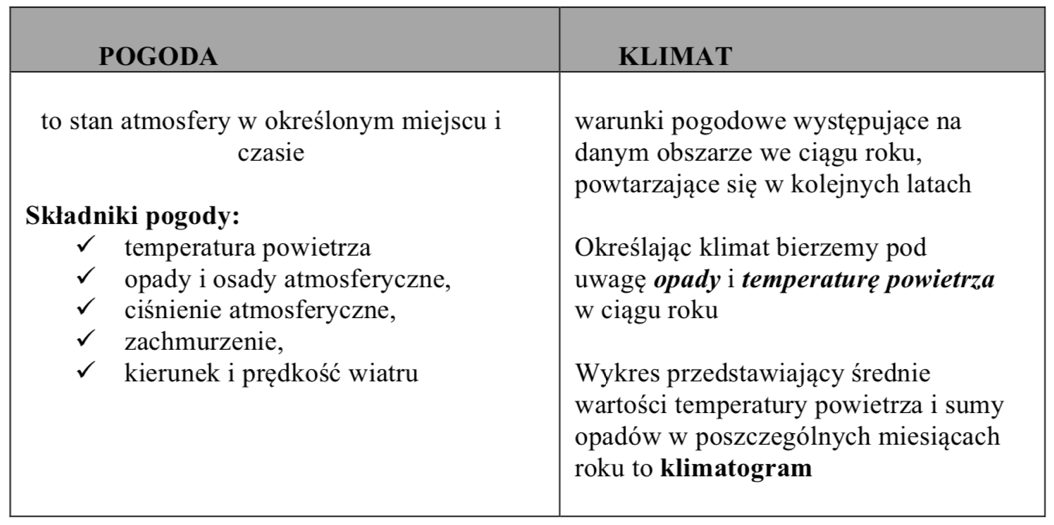 Dokładnie przeanalizuj na str. 104 tekst dotyczący tego „jak czytać klimatogram?” oraz ze str. 105 „jak obliczyć średnią roczną temperaturę powietrza i roczną sumę opadów”NA KLIMATOGRAMIE MAMY UMIESZCZONE:Rzymskie cyfry oznaczające miesiące w ciągu roku (na dole wykresu),dane na temat średniej miesięcznej temperatury powietrza (lewa strona wykresu, na czerwono, wyrażana w stopniach Celsjusza)dane na temat miesięcznej sumy opadów (prawa strona wykresu, na niebiesko, wyrażana w milimetrach)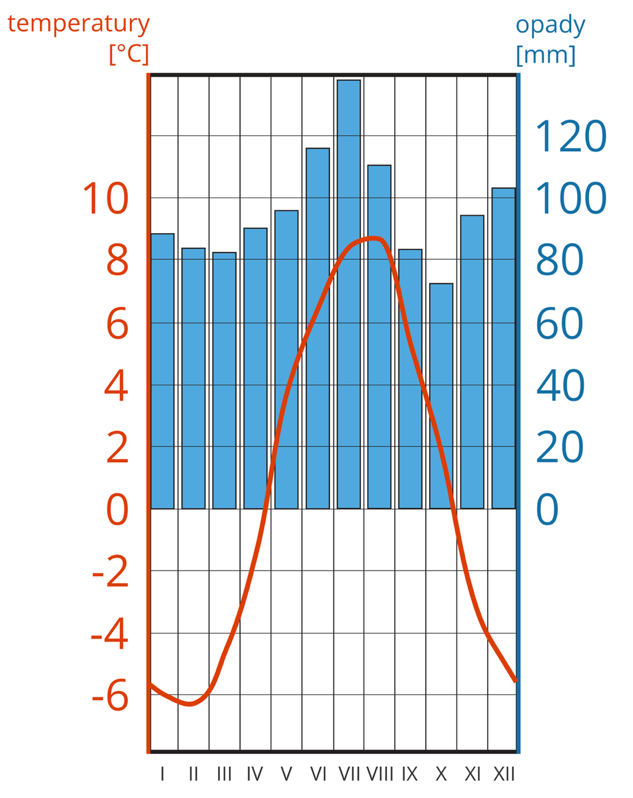 Przeanalizuj powyższy klimatogram i wskaż palcem poniższe dane:najzimniejszym miesiącem jest luty (czerwona linia, która dotyczy temperatury powietrza jest najniższej zlokalizowana właśnie w lutym, jest to ok. – 6,5oC),najcieplejszym miesiącem jest sierpień (czerwona linia, która dotyczy temperatury powietrza jest najwyżej zlokalizowana właśnie w sierpniu, jest to ok. +9oC),występują duże zmiany temperatur w ciągu roku (czerwona linia ma duże wychylenia).Aby obliczyć średnią roczną amplitudę powietrza, czyli różnice między średnią temperaturą powietrza w najcieplejszym i najzimniejszym miesiącu w ciągu roku należy odjąć:9oC – (-6,5oC) = 15,5oCujemne wartości temperatur w ciągu roku występują od listopada do kwietnia,opady występują przez cały rok, natomiast najwyższe sumy opadów przypadają na lipiec i jest to ok. 140 milimetrów, a najniższe na październik – ok. 70 milimetrów,ZADANIE DOMOWE:Na podstawie tabeli:1. Napisz który miesiąc był najcieplejszy w ciągu roku, a który najzimniejszy oraz podaj wartości temperatury powietrza.2. Oblicz średnią roczną amplitudę powietrza.3. Napisz w którym miesiącu wystąpiły największe opady, w którym najmniejsze i podaj wartość tych opadów.4. Oblicz roczną sumę opadów ze wszystkich miesięcy.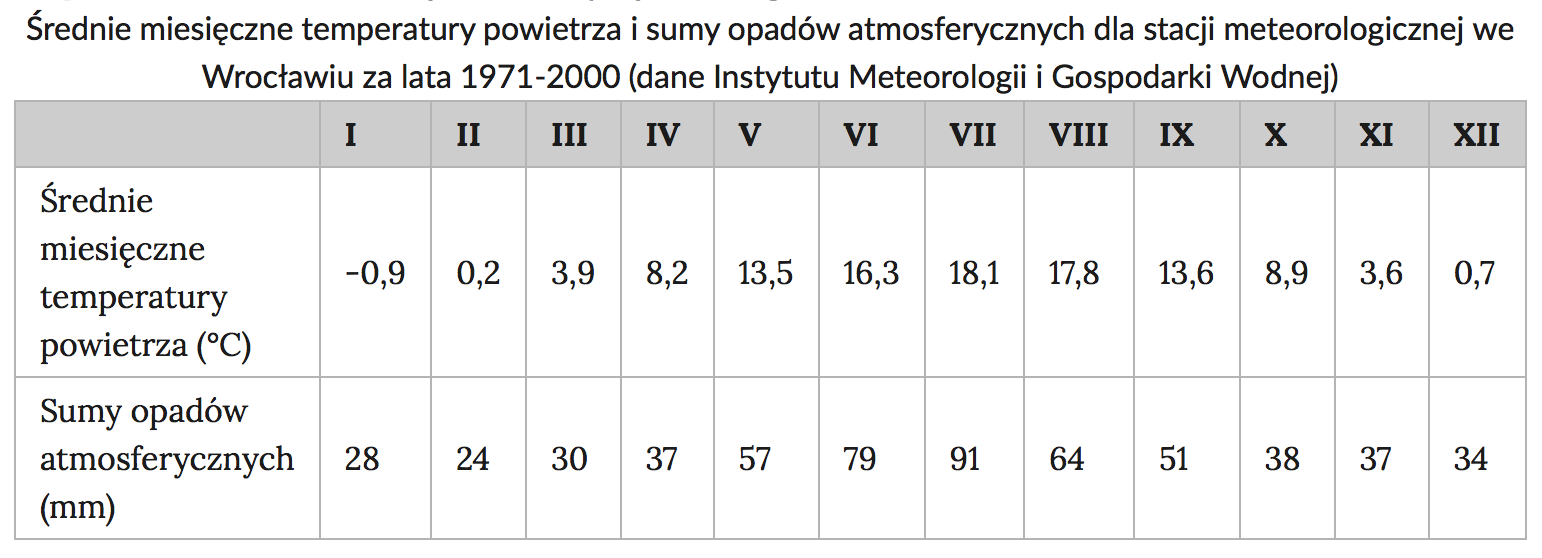 Odrobione zadanie wyślij na maila: katarzyna.romanska91@gmail.com do 3 kwietnia.